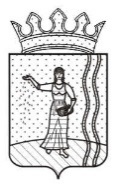 АДМИНИСТРАЦИЯ ОКТЯБРЬСКОГО МУНИЦИПАЛЬНОГО РАЙОНАПЕРМСКОГО  КРАЯПОСТАНОВЛЕНИЕ    	09.04.2014	          		                                                                                       № 215 На основании постановления Правительства Пермского края от 03 октября 2013 года № 1320-п «Об утверждении государственной программы «Развитие сельского хозяйства и устойчивое развитие сельских территорий в Пермском крае», статьи 24 Устава Октябрьского муниципального района,  решения Земского Собрания Октябрьского муниципального района от 17 декабря 2013 года № 299 «О бюджете Октябрьского муниципального района на 2014 год и на плановый период 2015 – 2016 годов», постановления Администрации Октябрьского муниципального района Пермского края от 18 сентября 2012 года № 574 «Об утверждении муниципальной программы «Развитие агропромышленного комплекса Октябрьского муниципального района на 2013-2020 годы» (в ред. от 09.04.2013 № 229, от 25.07.2013 № 565, от 02.10.2013 № 705, от 30.10.2013 № 786), Администрация Октябрьского муниципального района ПОСТАНОВЛЯЕТ:	1. Утвердить прилагаемое Положение «О порядке предоставления субсидий из бюджета района на поддержку сельскохозяйственных товаропроизводителей Октябрьского муниципального района».2. Постановление вступает в силу со дня его обнародования и распространяется на правоотношения, возникшие с 01 января 2014 года, и подлежит размещению на официальном сайте Октябрьского муниципального района Пермского края (www.oktyabrskiy.permarea.ru).3. Контроль за исполнением постановления возложить на начальника Управления сельского хозяйства администрации Октябрьского муниципального района Титову Г.М.Глава   муниципального района - глава администрации Октябрьского  муниципального района Пермскогокрая	                                                                                           	        Г.В. Поезжаев						                                                         УТВЕРЖДЕНО  								            постановлением Администрации								            Октябрьского муниципального 								            района Пермского края 								            от 09.04.2014 № 215         ПОЛОЖЕНИЕО порядке предоставления субсидий из бюджета района на поддержку сельскохозяйственных товаропроизводителей  Октябрьского муниципального района1. Общие положения1.1. Настоящее Положение «О порядке предоставления субсидий из бюджета района на поддержку сельскохозяйственных товаропроизводителей Октябрьского муниципального района» (далее - Положение) определяет критерии отбора сельскохозяйственных товаропроизводителей, имеющих право на получение субсидий на поддержку мероприятий, предусмотренных муниципальной программой «Развитие агропромышленного комплекса Октябрьского муниципального района на 2013-2020 годы», цели и порядок предоставления субсидий, а также порядок возврата субсидий в случае их нецелевого использования, нарушения условий, установленных при их предоставлении.1.2. Получатели субсидий – сельскохозяйственные товаропроизводители всех форм собственности.         1.3. На участие в муниципальной программе «Развитие агропромышленного комплекса Октябрьского муниципального района на 2013-2020 годы» имеют право сельскохозяйственные товаропроизводители всех форм собственности, зарегистрированные на территории Октябрьского муниципального района Пермского края.         1.4. Субсидии не предоставляются сельскохозяйственным товаропроизводителям всех форм собственности:         1.4.1. в отношении которых вынесено решение суда о признании банкротом и открытии конкурсного производства;         1.4.2. допустившим нецелевое использование средств бюджета Октябрьского муниципального района Пермского края, нарушение условий, установленных при их предоставлении, и не вернувшим их в бюджет Октябрьского муниципального района Пермского края;         1.4.3. не представившим отчет о своем финансово-экономическом состоянии по форме, установленной Министерством сельского хозяйства и продовольствия Пермского края, и в сроки, установленные Управлением сельского хозяйства администрации Октябрьского муниципального района Пермского края (далее по тексту - УСХ);         1.4.4. находящимся в процессе ликвидации.  1.5. Субсидии предоставляются по следующим направлениям:          1.5.1. Поддержка увеличения объемов реализованной сельскохозяйственной продукции (молоко).         1.5.2. Поддержка племенного животноводства. 1.5.3. Поддержка мероприятий по развитию кадрового потенциала.1.5.4. Поддержка доходов сельскохозяйственных товаропроизводителей в области растениеводства.1.6. Предоставление субсидий осуществляется УСХ, являющимся главным распорядителем бюджетных средств, предусмотренных на финансирование муниципальной программы «Развитие агропромышленного комплекса Октябрьского муниципального района на 2013 – 2020 годы». 1.7. Финансовое управление администрации Октябрьского муниципального района производит финансирование на основании заявки, предоставленной УСХ, с приложением подтверждающих документов на заявленные расходы.2. Поддержка увеличения объемов реализованной сельскохозяйственной продукции (молоко)2.1. Поддержка увеличения объемов реализованной сельскохозяйственной продукции (молоко) осуществляется по следующему направлению:2.1.1. субсидии на возмещение части затрат на реализацию животноводческой продукции (молоко).2.2. Субсидии, указанные в подпункте 2.1.1. пункта 2.1. настоящего Положения, предоставляются сельскохозяйственным товаропроизводителям всех форм собственности (за исключением граждан, ведущих личное подсобное хозяйство).2.3. Субсидии предоставляются получателям субсидий с целью сохранения маточного поголовья и не снижения объёмов производства молока.2.4. Субсидии на возмещение части затрат на реализацию животноводческой продукции (молоко) предоставляются получателям субсидии за каждый отчетный период по ставке за один килограмм реализованного молока (в физическом весе).2.5. В целях реализации пункта 2.4. настоящего Положения под отчетными периодами понимаются: 2.5.1. первый отчетный период – январь, февраль, март текущего года;2.5.2. второй отчетный период – апрель, май, июнь текущего года;2.5.3. третий отчетный период – июль, август, сентябрь текущего года.2.6. Субсидии выплачиваются при условии:2.6.1. не сокращения поголовья дойного стада (коров) на 1 января текущего года, и сохранения поголовья в течение всего текущего года;2.6.2. значение продуктивности скота (надоя на одну корову) у сельскохозяйственного товаропроизводителя по итогам отчетного периода не менее 65 процентов среднего районного показателя надоя на фуражную корову за отчетный период.2.7. УСХ объявляет о приеме документов для предоставления субсидий путем размещения соответствующего объявления на официальном сайте Октябрьского муниципального района в информационно-телекоммуникационной сети «Интернет» по адресу: www.oktyabrskiy.permarea.ru (далее – объявление).2.8. Для получения субсидий сельскохозяйственные товаропроизводители в течение 3 рабочих дней со дня опубликования объявления представляют в УСХ следующие документы:2.8.1. справку – расчет (Приложение  1);2.8.2. реестр товарных накладных, подтверждающих факт реализации молока за соответствующий отчетный период (Приложение 2).2.9. Представленные документы не должны иметь подчисток, приписок, зачеркнутых слов и иных не оговоренных в них исправлений, а также не должны быть исполнены карандашом и иметь серьезные повреждения, не позволяющие однозначно истолковать содержание таких документов.2.10. Ответственность за достоверность сведений и подлинность представленных документов возлагается на сельскохозяйственных товаропроизводителей.2.11. Основаниями для отказа сельскохозяйственным товаропроизводителям в приеме документов для получения субсидии являются:2.11.1. представление неполного комплекта документов, указанных в пунктах 2.8.1-2.8.2 настоящего Порядка;2.11.2. несоответствие представленных документов требованиям, указанным в пункте 2.9 настоящего Порядка;2.11.3. представление документов позднее срока, установленного пунктом 2.8 настоящего Порядка.2.12. УСХ регистрирует представленные сельскохозяйственными товаропроизводителями документы в журнале регистрации заявок на предоставление субсидий, который должен быть пронумерован, прошнурован и скреплен печатью. Запись регистрационного номера должна включать регистрационный номер поступившего пакета документов, дату и время его приема. Регистрация документов производится в день их поступления в УСХ.2.13. УСХ в течение 2 рабочих дней после окончания срока, указанного в пункте 2.8 настоящего Порядка:2.13.1. проверяет представленные сельскохозяйственными товаропроизводителями документы.Основанием для отказа в предоставлении субсидий является несоблюдение условий, установленных пунктами 2.2., 2.6. настоящего Порядка.2.13.2. ежеквартально утверждает распоряжением Администрации Октябрьского муниципального района ставку субсидирования на возмещение части затрат на реализацию животноводческой продукции (молоко).Размер ставки субсидии определяется по формуле:            WкCк = -----------,    где:            V                Cк – размер ставки субсидии на реализованное молоко за 1 килограмм реализованного молока (в физическом весе) (рублей/килограмм);Wк – объем бюджетных ассигнований, предусмотренных решением о бюджете на текущий год, для выплаты субсидий на возмещение части затрат на реализацию животноводческой продукции (молоко) на соответствующий отчетный период текущего года (рублей);V – объем молока в физическом весе, реализованного за соответствующий отчетный период текущего года сельскохозяйственными товаропроизводителями, отвечающие требованиям пункта 2.6. настоящего Положения (килограмм).2.13.3. приказом УСХ утверждает перечень сельскохозяйственных товаропроизводителей, в отношении которых принято решение о предоставлении субсидий, перечень сельскохозяйственных товаропроизводителей, в отношении которых принято решение об отказе в предоставлении субсидий, размер предоставляемой субсидии.2.13.4. при предоставлении субсидий заключает с сельскохозяйственными товаропроизводителями, в отношении которых принято решение о предоставлении субсидии, Соглашение по форме, утвержденной приказом УСХ. Обязательным условием Соглашения является согласие сельскохозяйственного товаропроизводителя на осуществление УСХ, Финансового управления администрации Октябрьского муниципального района Пермского края, Контрольно-счетной комиссии Октябрьского муниципального района Пермского края и иных органов финансового контроля Пермского края проверок соблюдения получателями субсидий условий, целей и порядка предоставления субсидий;Существенными условиями Соглашения являются:целевое назначение субсидии;условия предоставления субсидии;права и обязательства сторон;порядок возврата в текущем финансовом году получателем субсидии, не использованных в отчетном финансовом году;формы, сроки и порядок предоставления отчетности и информации об исполнении сельскохозяйственным товаропроизводителем обязательств, предусмотренных Соглашением;срок действия Соглашения.2.14. Для перечисления субсидии на возмещение части затрат на реализацию животноводческой продукции (молоко) УСХ предоставляет в Финансовое управление администрации Октябрьского муниципального района заявку на финансирование получателей субсидий с приложением подтверждающих документов на возмещение части затрат на реализацию животноводческой продукции (молоко). На основании заявки Финансовое управление администрации Октябрьского муниципального района перечисляет средства  на счета получателей субсидий, открытые в российской кредитной организации в пределах лимитов бюджетных обязательств.3. Поддержка племенного животноводства3.1. Поддержка племенного животноводства осуществляется по следующим направлениям:3.1.1. субсидии на возмещение части затрат сельскохозяйственным товаропроизводителям на содержание племенного маточного поголовья крупного рогатого скота;3.1.2. субсидии на возмещение части затрат сельскохозяйственным товаропроизводителям на приобретение в IV квартале предыдущего года и в текущем году племенного молодняка крупного рогатого скота молочного направления (телки, нетели, коровы первого отела).3.2. Субсидии, указанные в пунктах 3.1.1., 3.1.2. настоящего Положения, предоставляются сельскохозяйственным товаропроизводителям всех форм собственности (за исключением граждан, ведущих личное подсобное хозяйство).3.3. Цель – сохранение и наращивание потенциала племенного животноводства за счет сохранения племенного поголовья и обеспечения потребности сельскохозяйственных товаропроизводителей и личных подсобных хозяйств в племенном скоте.3.4. Субсидии на возмещение части затрат на содержание племенного маточного поголовья крупного рогатого скота.3.4.1. Субсидии на возмещение части затрат на содержание племенного маточного поголовья крупного рогатого скота предоставляются получателям субсидий один раз в год по твердым ставкам за одну голову из расчета учтенного племенного маточного поголовья крупного рогатого скота для генофондного хозяйства – в размере 1000 рублей, для племрепродуктора – в размере 1000 рублей.3.4.2. Субсидии на возмещение части затрат на содержание племенного маточного поголовья крупного рогатого скота предоставляются получателям субсидий при условии:3.4.2.1. разведение породы, включенной в Государственный реестр охраняемых селекционных достижений;3.4.2.2. отнесение получателей субсидий к определенному виду организаций по племенному животноводству в порядке, установленном приказом Министерства сельского хозяйства Российской Федерации от 17 ноября 2011г. № 431 «Об утверждении правил в области племенного животноводства «Виды организаций, осуществляющих деятельность в области племенного животноводства», и о признании утратившими силу приказов Минсельхоза России»;3.4.2.3. содержание племенного маточного поголовья крупного рогатого скота, включенных в государственный племенной регистр;3.4.2.4. наличие справки о ветеринарном благополучии, выданной станцией по борьбе с болезнями животных;3.4.2.5. не допущение снижения численности племенного маточного поголовья крупного рогатого скота за исключением гибели этих животных в результате возникновения эпизоотий, пожара, стихийных бедствий. Факт гибели животных должен быть подтвержден:3.4.2.5.1. в случае эпизоотий – справкой ГБУВК «Октябрьская станция по борьбе с болезнями сельскохозяйственных животных» по Пермскому краю;3.4.2.5.2. в случае пожара и стихийного бедствия  - справкой 25 Отдела надзорной деятельности по Уинскому и Октябрьскому муниципальным районам УНД ГУ МЧС России по Пермскому краю.3.4.3. Субсидии на возмещение части затрат на содержание племенного маточного поголовья крупного рогатого скота выплачиваются исходя из фактического поголовья по состоянию на 01 января текущего года.3.4.4. Получателям субсидий, допустившим снижение племенного маточного поголовья крупного рогатого скота на начало текущего года по сравнению с поголовьем на 01 января предшествующего года субсидия не выплачивается.         3.4.5. Для получения субсидии сельскохозяйственные товаропроизводители не позднее 10 – го июля текущего года представляют в УСХ справку – расчет (Приложение 3)  и копию следующих документов:          3.4.5.1. свидетельства о регистрации в государственном племенном регистре Министерства сельского хозяйства Российской Федерации;         3.4.5.2.  отчета о движении скота и птицы на ферме за предшествующий год по форме № СП-51, утвержденной постановлением Государственного комитета Российской Федерации по статистике от 29 сентября 1997 г. № 68 «Об утверждении унифицированных форм первичной учетной документации по учету сельскохозяйственной продукции и сырья».   3.4.6. УСХ регистрирует представленные сельскохозяйственными товаропроизводителями документы в журнале регистрации заявок на предоставление субсидий, который должен быть пронумерован, прошнурован и скреплен печатью. Запись регистрационного номера должна включать регистрационный номер поступившего пакета документов, дату и время его приема. Регистрация документов производится в день их поступления в УСХ.3.4.7. УСХ в течение 2 рабочих дней после окончания срока, указанного в пункте 3.4.5. настоящего Порядка:3.4.8. проверяет представленные сельскохозяйственными товаропроизводителями документы.Основанием для отказа в предоставлении субсидий является несоблюдение условий, установленных пунктами 3.2., 3.4.2. настоящего Порядка.3.4.9. приказом УСХ утверждает перечень сельскохозяйственных товаропроизводителей, в отношении которых принято решение о предоставлении субсидий, перечень сельскохозяйственных товаропроизводителей, в отношении которых принято решение об отказе в предоставлении субсидий, размер предоставляемой субсидии.3.4.10. при предоставлении субсидий заключает с сельскохозяйственными товаропроизводителями, в отношении которых принято решение о предоставлении субсидии, Соглашение по форме, утвержденной приказом УСХ. Обязательным условием Соглашения является согласие сельскохозяйственного товаропроизводителя на осуществление УСХ, Финансового управления администрации Октябрьского муниципального района Пермского края, Контрольно-счетной комиссии Октябрьского муниципального района Пермского края и иных органов финансового контроля Пермского края проверок соблюдения получателями субсидий условий, целей и порядка предоставления субсидий;Существенными условиями Соглашения являются:целевое назначение субсидии;условия предоставления субсидии;права и обязательства сторон;порядок возврата в текущем финансовом году получателем субсидии, не использованных в отчетном финансовом году;формы, сроки и порядок предоставления отчетности и информации об исполнении сельскохозяйственным товаропроизводителем обязательств, предусмотренных Соглашением;срок действия Соглашения.3.4.11. Для перечисления субсидии на возмещение части затрат на содержание племенного маточного поголовья крупного рогатого скота УСХ предоставляет в Финансовое управление администрации Октябрьского муниципального района заявку на финансирование получателей субсидий с приложением подтверждающих документов на возмещение части затрат на содержание племенного маточного поголовья крупного рогатого скота. На основании заявки Финансовое управление администрации Октябрьского муниципального района перечисляет средства  на счета получателей субсидий,  открытые в российской кредитной организации в пределах лимитов бюджетных обязательств.3.5. Субсидии на возмещение части затрат сельскохозяйственным товаропроизводителям на приобретение в IV квартале предыдущего года и в текущем году племенного молодняка крупного рогатого скота молочного направления (телки, нетели, коровы первого отела) (далее по тексту - субсидии на приобретение племенного молодняка).3.5.1. Субсидии на приобретение племенного молодняка предоставляются при соблюдении следующих условий:3.5.1.1. приобретение племенного молодняка скота не ниже первого класса;3.5.1.2. первоначально субсидируемая партия закупленного одним сельскохозяйственным товаропроизводителем (кроме крестьянских фермерских хозяйств) племенного молодняка скота должна быть не менее двадцати пяти голов;3.5.1.3. страхование приобретенного племенного молодняка скота в течение тридцати календарных дней с даты его приобретения.3.5.2. Датой приобретения племенного скота является дата поставки скота, указанная в товарной накладной.3.5.3. Субсидии на приобретение племенного молодняка предоставляются по твердой ставке за 1 кг живой массы, утверждаемой распоряжением администрации Октябрьского муниципального района Пермского края.3.5.4. Общий размер субсидий на приобретение племенного молодняка не должен превышать стоимость приобретенного племенного скота, включая налог на добавленную стоимость, без учета транспортных расходов.3.5.5. УСХ объявляет о приеме документов для предоставления субсидий путем размещения соответствующего объявления на официальном сайте Октябрьского муниципального района в информационно-телекоммуникационной сети «Интернет» по адресу: www.oktyabrskiy.permarea.ru (далее – объявление).3.5.6. Для получения субсидий на приобретение племенного молодняка сельскохозяйственные товаропроизводители в течение 3 рабочих дней со дня опубликования объявления представляют в УСХ на бумажном носителе следующие документы:3.5.6.1. справку - расчет о причитающейся субсидии на приобретение  племенного молодняка  (Приложение 4);3.5.6.2. реестр племенных свидетельств (Приложение 5);3.5.6.3. копию разрешения (согласования) на ввоз племенного скота, выданную:3.5.6.3.1. Государственной ветеринарной инспекцией Пермского края – при покупке скота за пределами Пермского края;3.5.6.3.2. государственными краевыми учреждениями ветеринарии – при покупке скота на территории Пермского края.3.5.6.4. копии договоров и (или) контрактов на приобретение племенного скота;3.5.6.5. копии товарных накладных, счетов -  фактур и (или) счетов на приобретенный племенной скот;3.5.6.6. копии платежных поручений и (или) квитанций к приходным кассовым ордерам, кассовых чеков с приложением товарных чеков, подтверждающих факт оплаты не менее 50 процентов стоимости племенного скота по договору;3.5.6.7. копию отчета о движении скота и птицы на ферме за месяц, в котором поступили животные, по форме № СП-51, утвержденной постановлением Государственного комитета Российской Федерации по статистике от 29 сентября 1997 г. № 68 «Об утверждении унифицированных форм первичной учетной документации по учету сельскохозяйственной продукции и сырья»;3.5.6.8. копию договора страхования приобретенного племенного скота;3.5.6.9. копию документа о регистрации в государственном племенном регистре продавца племенного скота.3.5.7. Представленные документы не должны иметь подчисток, приписок, зачеркнутых слов и иных не оговоренных в них исправлений, а также не должны быть исполнены карандашом и иметь серьезные повреждения, не позволяющие однозначно истолковать содержание таких документов.3.5.8. Ответственность за достоверность сведений и подлинность представленных документов возлагается на сельскохозяйственных товаропроизводителей.3.5.9. Основаниями для отказа сельскохозяйственным товаропроизводителям в приеме документов для получения субсидии являются:3.5.9.1. представление неполного комплекта документов, указанных в пунктах 3.5.6.1.-3.5.6.9. настоящего Порядка;3.5.9.2. несоответствие представленных документов требованиям, указанным в пункте 3.5.7. настоящего Порядка;3.5.9.3. представление документов позднее срока, установленного пунктом 3.5.6. настоящего Порядка.3.5.10. УСХ регистрирует представленные сельскохозяйственными товаропроизводителями документы в журнале регистрации заявок на предоставление субсидий, который должен быть пронумерован, прошнурован и скреплен печатью. Запись регистрационного номера должна включать регистрационный номер поступившего пакета документов, дату и время его приема. Регистрация документов производится в день их поступления в УСХ.3.5.11. УСХ в течение 2 рабочих дней после окончания срока, указанного в пункте 3.5.6 настоящего Порядка:3.5.11.1. проверяет представленные сельскохозяйственными товаропроизводителями документы.Основанием для отказа в предоставлении субсидий является несоблюдение условий, установленных пунктами 3.2., 3.5.1. настоящего Порядка.3.5.11.2. приказом УСХ утверждает перечень сельскохозяйственных товаропроизводителей, в отношении которых принято решение о предоставлении субсидий, перечень сельскохозяйственных товаропроизводителей, в отношении которых принято решение об отказе в предоставлении субсидий, размер предоставляемой субсидии.3.5.11.3. при предоставлении субсидий заключает с сельскохозяйственными товаропроизводителями, в отношении которых принято решение о предоставлении субсидии, Соглашение по форме, утвержденной приказом УСХ. Обязательным условием Соглашения является согласие сельскохозяйственного товаропроизводителя на осуществление УСХ, Финансового управления администрации Октябрьского муниципального района Пермского края, Контрольно-счетной комиссии Октябрьского муниципального района Пермского края и иных органов финансового контроля Пермского края проверок соблюдения получателями субсидий условий, целей и порядка предоставления субсидий;Существенными условиями Соглашения являются:целевое назначение субсидии;условия предоставления субсидии;права и обязательства сторон;порядок возврата в текущем финансовом году получателем субсидии, не использованных в отчетном финансовом году;формы, сроки и порядок предоставления отчетности и информации об исполнении сельскохозяйственным товаропроизводителем обязательств, предусмотренных Соглашением;срок действия Соглашения.3.5.12. Для перечисления субсидии на возмещение части затрат сельскохозяйственным товаропроизводителям на приобретение в IV квартале предыдущего года и в текущем году племенного молодняка крупного рогатого скота молочного направления (телки, нетели, коровы первого отела) УСХ предоставляет в Финансовое управление администрации Октябрьского муниципального района заявку на финансирование получателей субсидий с приложением подтверждающих документов на возмещение части затрат сельскохозяйственным товаропроизводителям на приобретение в IV квартале предыдущего года и в текущем году племенного молодняка крупного рогатого скота молочного направления (телки, нетели, коровы первого отела).  На основании заявки Финансовое управление администрации Октябрьского муниципального района перечисляет средства  на счета получателей субсидий,  открытые в российской кредитной организации в пределах лимитов бюджетных обязательств.4. Поддержка мероприятий по развитию кадрового потенциала4.1. Поддержка мероприятий по развитию кадрового потенциала осуществляется в целях  материального стимулирования руководителей, специалистов, работников  сельскохозяйственных организаций всех форм собственности, предприятий  агропромышленного комплекса по итогам сельскохозяйственных работ; повышения профессиональной квалификации  работников агропромышленного комплекса, повышения эффективности сельскохозяйственного производства, совершенствования профессионального мастерства, проведения совещания с руководителями и специалистами сельскохозяйственных товаропроизводителей, перерабатывающих предприятий и предприятий пищевой промышленности.4.2. Механизм реализации:4.2.1. финансирование проведения ежегодных смотров-конкурсов среди сельскохозяйственных товаропроизводителей;4.2.2.  финансирование проведения ежегодных смотров-конкурсов среди работников сельскохозяйственных товаропроизводителей;4.2.3. финансирование проведения совещаний с руководителями и специалистами сельскохозяйственных товаропроизводителей, перерабатывающих предприятий и предприятий пищевой промышленности: по итогам за зимний период и весенне-полевых работ, совещания, посвященного Дню работников сельского хозяйства и перерабатывающей промышленности, совещания по итогам календарного года;4.2.4. материальное стимулирование сельскохозяйственных товаропроизводителей, с целью поощрения передовиков хозяйств, посвященное Дню работников сельского хозяйства и перерабатывающей промышленности;4.2.5. финансирование обучения, повышения квалификации руководителей, специалистов, рабочих сельскохозяйственных предприятий района всех форм собственности.4.3. Направления по развитию кадрового потенциала, указанных в пункте 4.2. настоящего Порядка, предоставляются сельскохозяйственным товаропроизводителям всех форм собственности (за исключением граждан, ведущих личное подсобное хозяйство).4.4. Для определения получателя бюджетных средств на проведение мероприятия по развитию кадрового потенциала УСХ создает комиссию и утверждает положение о комиссии приказом.4.5. Финансирование мероприятий по развитию кадрового потенциала осуществляется по нормам расходования, предусмотренным настоящим Положением (Приложение 9).4.6. Критерии отбора получателя бюджетных средств на проведение мероприятия по развитию кадрового потенциала:4.6.1. организация и проведение весенне-полевых работ и (или) проведение кампании по уборке урожая;4.6.2. и (или) посевные площади зерновых и зернобобовых культур;4.6.3. и (или) валовый сбор зерновых и зернобобовых культур;4.6.4. и (или) урожайность зерновых и зернобобовых культур;4.6.5. и (или) производство молока;4.6.6. и (или) среднесуточные привесы;4.6.7. и (или) кормообеспеченность хозяйств;4.6.8. и (или) другие показатели сельскохозяйственных товаропроизводителей.  4.7. Финансирование проведения ежегодных смотров-конкурсов среди сельскохозяйственных товаропроизводителей.4.7.1. Положение о порядке проведения смотра-конкурса утверждается приказом УСХ. 4.7.2. Финансирование смотров-конкурсов проводится согласно сметы, утвержденной начальником УСХ, в которой отражается целевое назначение субсидии.4.7.3. Субсидия направляется на выдачу призов для победителей смотра-конкурса в денежной форме.4.7.4. На основании протокола комиссии, УСХ приказом утверждает получателей бюджетных средств.4.7.5. При предоставлении субсидий заключает с сельскохозяйственными товаропроизводителями, в отношении которых принято решение о предоставлении субсидии, Соглашение по форме, утвержденной приказом УСХ. Обязательным условием Соглашения является согласие сельскохозяйственного товаропроизводителя на осуществление УСХ, Финансового управления администрации Октябрьского муниципального района Пермского края, Контрольно-счетной комиссии Октябрьского муниципального района Пермского края и иных органов финансового контроля Пермского края проверок соблюдения получателями субсидий условий, целей и порядка предоставления субсидий;Существенными условиями Соглашения являются:целевое назначение субсидии;условия предоставления субсидии;права и обязательства сторон;порядок возврата в текущем финансовом году получателем субсидии, не использованных в отчетном финансовом году;формы, сроки и порядок предоставления отчетности и информации об исполнении сельскохозяйственным товаропроизводителем обязательств, предусмотренных Соглашением;срок действия Соглашения.4.7.6. Для перечисления субсидии УСХ предоставляет в Финансовое управление администрации Октябрьского муниципального района заявку с приложением положения о порядке проведения смотра-конкурса и сметы на перечисление субсидии. На основании заявки Финансовое управление администрации Октябрьского муниципального района перечисляет средства на счета получателей субсидии – победителей смотра-конкурса, открытые в российской кредитной организации, в пределах лимитов бюджетных обязательств, не превышающих нормы расходования бюджетных средств.   4.8. Финансирование проведения ежегодных смотров-конкурсов среди работников сельскохозяйственных товаропроизводителей. 4.8.1. На основании протокола комиссии, УСХ приказом утверждает получателя бюджетных средств, в котором будет проводиться смотр-конкурс.4.8.2. Положение о порядке проведения смотра-конкурса утверждается приказом УСХ. 4.8.3. Финансирование смотров-конкурсов проводится согласно сметы, в которой отражается  на какие цели выделена субсидия и утверждается приказом УСХ.4.8.3.1. Субсидии могут быть направлены на следующие цели:4.8.3.1.1. приобретение призов для победителей и участников смотра-конкурса;4.8.3.1.2. организация питания для участников;4.8.3.1.3. аренда помещения для проведения смотра-конкурса;4.8.3.1.4. приобретение канцелярских товаров для участников.4.8.4. Для перечисления субсидии на проведение смотра-конкурса УСХ предоставляет в Финансовое управление администрации Октябрьского муниципального района заявку на финансирование получателей субсидии с приложением положения о порядке проведения смотра-конкурса и сметы на перечисление субсидии. На основании заявки  Финансовое управление администрации Октябрьского муниципального района перечисляет средства на счета получателей субсидии, открытые в российской кредитной организации в пределах лимитов бюджетных обязательств.        4.8.5. Получатели субсидий предоставляют в УСХ копии документов (договор и (или) счет-фактуру и (или) товарную накладную и (или) счет и (или) платежное поручение и (или) приходный кассовый ордер и (или)  кассовый чек с приложением товарного чека), подтверждающие затраты на проведение смотра-конкурса в течение одного месяца после проведения смотра-конкурса. 4.9. Финансирование проведения совещаний с руководителями и специалистами сельскохозяйственных товаропроизводителей, перерабатывающих предприятий и предприятий пищевой промышленности: по итогам за зимний период и весенне-полевых работ, совещания, посвященного Дню работников сельского хозяйства и перерабатывающей промышленности, совещания по итогам календарного года.4.9.1. На основании протокола комиссии УСХ приказом утверждает получателя бюджетных средств - сельскохозяйственного товаропроизводителя, в котором будет проводиться совещание с руководителями и специалистами  сельскохозяйственных товаропроизводителей, перерабатывающих предприятий и предприятий пищевой промышленности: по итогам за зимний период и весенне-полевых работ, совещание, посвященное Дню работников сельского хозяйства и перерабатывающей промышленности, совещание по итогам календарного года (далее по тексту – Совещание.)  4.9.2. При предоставлении субсидий заключает с сельскохозяйственными товаропроизводителями, в отношении которых принято решение о предоставлении субсидии, Соглашение по форме, утвержденной приказом УСХ. Обязательным условием Соглашения является согласие сельскохозяйственного товаропроизводителя на осуществление УСХ, Финансового управления администрации Октябрьского муниципального района Пермского края, Контрольно-счетной комиссии Октябрьского муниципального района Пермского края и иных органов финансового контроля Пермского края проверок соблюдения получателями субсидий условий, целей и порядка предоставления субсидий;Существенными условиями Соглашения являются:целевое назначение субсидии;условия предоставления субсидии;права и обязательства сторон;порядок возврата в текущем финансовом году получателем субсидии, не использованных в отчетном финансовом году;формы, сроки и порядок предоставления отчетности и информации об исполнении сельскохозяйственным товаропроизводителем обязательств, предусмотренных Соглашением;срок действия Соглашения.4.9.3. Финансирование Совещания проводится согласно сметы, в которой отражается  на какие цели выделена субсидия и утверждается приказом УСХ.4.9.3.1. Субсидии могут быть направлены на следующие цели:4.9.3.1.1. аренда помещения для проведения Совещания;4.9.3.1.2. приобретение канцелярских товаров для участников Совещания;4.9.3.1.3. организация питания для участников Совещания;4.9.3.1.4. организация по подготовке праздничного вечера, разработка и осуществление концертной программы.4.9.4. При предоставлении субсидий заключает с сельскохозяйственными товаропроизводителями, в отношении которых принято решение о предоставлении субсидии, Соглашение по форме, утвержденной приказом УСХ. Обязательным условием Соглашения является согласие сельскохозяйственного товаропроизводителя на осуществление УСХ, Финансового управления администрации Октябрьского муниципального района Пермского края, Контрольно-счетной комиссии Октябрьского муниципального района Пермского края и иных органов финансового контроля Пермского края проверок соблюдения получателями субсидий условий, целей и порядка предоставления субсидий;Существенными условиями Соглашения являются:целевое назначение субсидии;условия предоставления субсидии;права и обязательства сторон;порядок возврата в текущем финансовом году получателем субсидии, не использованных в отчетном финансовом году;формы, сроки и порядок предоставления отчетности и информации об исполнении сельскохозяйственным товаропроизводителем обязательств, предусмотренных Соглашением;срок действия Соглашения.4.9.5. Для перечисления субсидии на проведение Совещания УСХ предоставляет в Финансовое управление администрации Октябрьского муниципального района заявку на финансирование получателей субсидии с приложением приказа и сметы на перечисление субсидии. На основании заявки  Финансовое управление администрации Октябрьского муниципального района перечисляет средства на счета получателей субсидии, открытые в российской кредитной организации  в пределах лимитов бюджетных обязательств.   4.9.6. Получатели субсидий предоставляют в УСХ копии документов (договор и (или) счет-фактуру и (или) товарную накладную и (или) счет и (или) платежное поручение и (или) приходный кассовый ордер и (или)  кассовый чек с приложением товарного чека), подтверждающие затраты на проведение Совещания в течение одного месяца после проведения Совещания.4.10. Материальное стимулирование сельскохозяйственных товаропроизводителей, с целью поощрения передовиков хозяйств посвященное Дню работников сельского хозяйства и перерабатывающей промышленности.4.10.1. Комиссия, утвержденная приказом УСХ, рассматривает основные производственные показатели по растениеводству и животноводству сельскохозяйственных товаропроизводителей и присваивает соответствующие  места каждому сельскохозяйственному товаропроизводителю.4.10.2. На основании протокола комиссии УСХ издает приказ, в котором отражается сумма поощрения сельскохозяйственных товаропроизводителей. 4.10.3. При предоставлении субсидий заключает с сельскохозяйственными товаропроизводителями, в отношении которых принято решение о предоставлении субсидии, Соглашение по форме, утвержденной приказом УСХ. Обязательным условием Соглашения является согласие сельскохозяйственного товаропроизводителя на осуществление УСХ, Финансового управления администрации Октябрьского муниципального района Пермского края, Контрольно-счетной комиссии Октябрьского муниципального района Пермского края и иных органов финансового контроля Пермского края проверок соблюдения получателями субсидий условий, целей и порядка предоставления субсидий;Существенными условиями Соглашения являются:целевое назначение субсидии;условия предоставления субсидии;права и обязательства сторон;порядок возврата в текущем финансовом году получателем субсидии, не использованных в отчетном финансовом году;формы, сроки и порядок предоставления отчетности и информации об исполнении сельскохозяйственным товаропроизводителем обязательств, предусмотренных Соглашением;срок действия Соглашения.4.10.4. Для перечисления субсидии на материальное стимулирование сельскохозяйственных товаропроизводителей, с целью поощрения передовиков хозяйств посвященное Дню работников сельского хозяйства и перерабатывающей промышленности УСХ предоставляет в Финансовое управление администрации Октябрьского муниципального района заявку на финансирование получателей субсидии с приложением приказа на перечисление субсидии. На основании заявки  Финансовое управление администрации Октябрьского муниципального района перечисляет средства на счета получателей субсидии, открытые в российской кредитной организации в пределах лимитов бюджетных обязательств.4.10.5. Данное материальное стимулирование носит целевой характер, т.е. сельскохозяйственные товаропроизводители, получившие данные денежные средства на поощрение,  должны предоставить в УСХ копии приказов, копии ведомостей, подтверждающих расчет и выплату поощрения передовикам хозяйств, копии платежных поручений, подтверждающих перечисление НДФЛ, удержанного с сумм материального стимулирования, в срок до 1 декабря текущего года.         4.11. Финансирование обучения, повышения квалификации руководителей, специалистов, рабочих сельскохозяйственных предприятий района всех форм собственности.4.11.1. Система обучения, повышения квалификации  руководителей, специалистов, рабочих сельскохозяйственных предприятий района всех форм собственности включает следующие формы обучения:4.11.1.1. получение высшего профессионального образования руководителями хозяйств без отрыва от производства;4.11.1.2. повышение квалификации в Пермском крае и за его пределами;4.11.1.3. выездные занятия, экскурсии в сельхозпредприятия, работающие по современным технологиям;4.11.1.4. учебно-производственные семинары, конференции.4.11.2. Расходы на обучение, повышение квалификации руководителей, специалистов, рабочих сельскохозяйственных предприятий района включают в себя:4.11.2.1. оплату обучения на оказание образовательных услуг.4.11.3. Основанием для финансирования расходов на обучение являются:4.11.3.1. копия договора на оказание образовательных услуг;4.11.3.2. копия справки-вызова и (или) приглашения и (или) программа на обучение;4.11.3.3. подтверждение факта работы обучаемого;4.11.3.4. копия счет-фактуры и (или) счета;4.11.3.5. копия платежных поручений и (или) квитанций к приходным кассовым ордерам.4.11.4. По окончании обучения в УСХ представляются копии документов, свидетельствующих об окончании обучения. 4.11.5. Субсидии на обучение, повышения квалификации руководителей, специалистов, рабочих сельскохозяйственных предприятий района всех форм собственности предоставляются после произведенных затрат получателями субсидий.4.11.6. При предоставлении субсидий заключает с сельскохозяйственными товаропроизводителями, в отношении которых принято решение о предоставлении субсидии, Соглашение по форме, утвержденной приказом УСХ. Обязательным условием Соглашения является согласие сельскохозяйственного товаропроизводителя на осуществление УСХ, Финансового управления администрации Октябрьского муниципального района Пермского края, Контрольно-счетной комиссии Октябрьского муниципального района Пермского края и иных органов финансового контроля Пермского края проверок соблюдения получателями субсидий условий, целей и порядка предоставления субсидий;Существенными условиями Соглашения являются:целевое назначение субсидии;условия предоставления субсидии;права и обязательства сторон;порядок возврата в текущем финансовом году получателем субсидии, не использованных в отчетном финансовом году;формы, сроки и порядок предоставления отчетности и информации об исполнении сельскохозяйственным товаропроизводителем обязательств, предусмотренных Соглашением;срок действия Соглашения.4.11.7. Для перечисления субсидии на обучение, повышение квалификации руководителей, специалистов, рабочих сельскохозяйственных предприятий УСХ предоставляет в Финансовое управление администрации Октябрьского муниципального района заявку на финансирование получателей субсидии с приложением подтверждающих документов на перечисление субсидии. На основании заявки  Финансовое управление администрации Октябрьского муниципального района перечисляет средства на счета получателей субсидии, открытые в российской кредитной организации в пределах лимитов бюджетных обязательств.  5. Поддержка доходов сельскохозяйственных товаропроизводителей в области растениеводства.5.1. Поддержка доходов сельскохозяйственных товаропроизводителей в области растениеводства осуществляется по следующему направлению:5.1.1. субсидии на возмещение части затрат сельскохозяйственным товаропроизводителям (кроме граждан, ведущих личное подсобное хозяйство) на один гектар посевных площадей сельскохозяйственных культур.5.2. Субсидии, указанные в пункте 5.1.1. настоящего Положения предоставляются сельскохозяйственным товаропроизводителям, включенным в реестр получателей государственной поддержки сельскохозяйственного производства на текущий год. 5.3. Цель – повышение интенсивности и эффективности посевных площадей, а также стимулирование увеличения обрабатываемых площадей.5.4. Субсидии на возмещение части затрат сельскохозяйственным товаропроизводителям (кроме граждан, ведущих личное подсобное хозяйство) на один гектар посева сельскохозяйственных культур (далее по тексту-субсидии в области растениеводства) предоставляются при соблюдении следующих условий:5.4.1. недопущение снижения посевных площадей сельскохозяйственных культур на 1 января текущего года по сравнению с данными на 1 января предшествующего года;5.4.2. документальное подтверждение в срок до 1 декабря года получения субсидий, фактически произведенных в период с 1 января по 30 октября текущего года затрат на приобретение минеральных удобрений и средств защиты растений, горюче-смазочных материалов, семян, не менее сумм, полученных субсидий в текущем году, в сроки и в порядки, установленные в пункте 5.5. настоящего Положения, с приложением реестра документов, подтверждающих целевое использование субсидий на возмещение части затрат;5.5. Под затратами в области растениеводства понимаются затраты, произведенные получателями субсидий в период с 1 января по 30 октября текущего года:5.5.1. на приобретение минеральных удобрений;5.5.2. на приобретение средств защиты растений;5.5.3. на приобретение горюче-смазочных материалов;5.5.4. на приобретение семян.5.6. Документами, подтверждающими фактические объемы произведенных получателями субсидий затрат, являются:5.6.1. копии товарных накладных на приобретение минеральных удобрений, средств защиты растений, горюче-смазочных материалов и семян;5.6.2. копии платежных поручений и (или) квитанций к приходным кассовым ордерам, подтверждающих факт оплаты.5.7. В целях выполнения условия предоставления субсидий, получатели субсидий ежемесячно начиная с 1 мая и не позднее  1 декабря года получения субсидий, представляют копии документов, подтверждающих произведенные затраты в области растениеводства, указанные в пункте 5.5. настоящего Положения с приложением реестра документов, подтверждающих целевое использование субсидий в области растениеводства.5.8. Фактические объемы произведенных затрат согласно представленным документам учитываются по каждому получателю субсидий нарастающим итогом и должны быть не менее  сумм, полученных с начала текущего года субсидий.5.9. Субсидии в области растениеводства предоставляются сельскохозяйственным товаропроизводителям один раз в год.5.10. Субсидии предоставляются в пределах установленного лимита предусмотренного в бюджете на текущий год по данному направлению. Распределение лимита субсидий в области растениеводства производится исходя из общего объема средств, предусмотренных решением о бюджете на текущий год на предоставление субсидий в области растениеводства пропорционально посевным площадям сельскохозяйственных культур, согласно годового отчета за истекший год. 5.11. УСХ объявляет о приеме документов для предоставления субсидий путем размещения соответствующего объявления на официальном сайте Октябрьского муниципального района в информационно-телекоммуникационной сети «Интернет» по адресу: www.oktyabrskiy.permarea.ru (далее – объявление).5.12. Для получения субсидий сельскохозяйственные товаропроизводители в течение 3 рабочих дней со дня опубликования объявления представляют 
в УСХ комплект документов, включающий: 5.12.1. заявку на предоставление субсидий в области растениеводства (Приложение 6);5.12.2. отчет (Приложение 7).5.13. Представленные документы не должны иметь подчисток, приписок, зачеркнутых слов и иных не оговоренных в них исправлений, а также не должны быть исполнены карандашом и иметь серьезные повреждения, не позволяющие однозначно истолковать содержание таких документов.5.14. Ответственность за достоверность сведений и подлинность представленных документов возлагается на сельскохозяйственных товаропроизводителей.5.15. Основаниями для отказа сельскохозяйственным товаропроизводителям в приеме документов для получения субсидии являются:5.15.1. представление неполного комплекта документов, указанных в пунктах 5.12.1-5.12.2 настоящего Порядка;5.15.2. несоответствие представленных документов требованиям, указанным в пункте 5.13 настоящего Порядка;5.15.3. представление документов позднее срока, установленного пунктом 5.12 настоящего Порядка.5.16. УСХ регистрирует представленные сельскохозяйственными товаропроизводителями документы в журнале регистрации заявок на предоставление субсидий, который должен быть пронумерован, прошнурован и скреплен печатью. Запись регистрационного номера должна включать регистрационный номер поступившего пакета документов, дату и время его приема. Регистрация документов производится в день их поступления в УСХ.5.17. УСХ в течение 2 рабочих дней после окончания срока, указанного в пункте 5.12 настоящего Порядка:5.17.1. проверяет представленные сельскохозяйственными товаропроизводителями документы.Основанием для отказа в предоставлении субсидий является несоблюдение условий, установленных пунктами 5.2, 5.4 настоящего Порядка.5.17.2. рассчитывает суммы причитающейся субсидии по каждому сельскохозяйственному товаропроизводителю согласно формуле:Ki = D x Mi / N,гдеKi – сумма причитающейся субсидии i-му сельскохозяйственному товаропроизводителю, руб.;D – объем финансовых средств за счет средств бюджета Октябрьского муниципального района Пермского края на текущий год, руб.;Mi – площадь посевных площадей сельскохозяйственных культур сельскохозяйственного  товаропроизводителя за истекший год, га;N – площадь посевных сельскохозяйственных культур всех сельскохозяйственных товаропроизводителей, в отношении которых принято решение о предоставлении субсидий, за истекший год, га;5.17.3. составляет сводную справку-расчет о причитающихся субсидиях на возмещение части затрат сельскохозяйственным товаропроизводителям на 1 га посевных площадей сельскохозяйственных культур по форме согласно приложению 8 к настоящему Порядку5.17.4. приказом УСХ утверждает перечень сельскохозяйственных товаропроизводителей, в отношении которых принято решение о предоставлении субсидий, перечень сельскохозяйственных товаропроизводителей, в отношении которых принято решение об отказе в предоставлении субсидий, размер предоставляемой субсидии.5.17.5. при предоставлении субсидий заключает с сельскохозяйственными товаропроизводителями, в отношении которых принято решение о предоставлении субсидии, Соглашение по форме, утвержденной приказом УСХ. Обязательным условием Соглашения является согласие сельскохозяйственного товаропроизводителя на осуществление УСХ, Финансового управления администрации Октябрьского муниципального района Пермского края, Контрольно-счетной комиссии Октябрьского муниципального района Пермского края и иных органов финансового контроля Пермского края проверок соблюдения получателями субсидий условий, целей и порядка предоставления субсидий;Существенными условиями Соглашения являются:целевое назначение субсидии;условия предоставления субсидии;права и обязательства сторон;порядок возврата в текущем финансовом году получателем субсидии, не использованных в отчетном финансовом году;формы, сроки и порядок предоставления отчетности и информации об исполнении сельскохозяйственным товаропроизводителем обязательств, предусмотренных Соглашением;срок действия Соглашения.5.18. Для перечисления субсидии на возмещение части затрат сельскохозяйственным товаропроизводителям (кроме граждан, ведущих личное подсобное хозяйство) на один гектар посева сельскохозяйственных культур УСХ предоставляет в Финансовое управление администрации Октябрьского муниципального района заявку на финансирование получателей субсидий с приложением подтверждающих документов на перечисление субсидии. На основании заявки Финансовое управление администрации Октябрьского муниципального района перечисляет средства  на счета получателей субсидий, открытые в российской кредитной организации в пределах лимитов бюджетных обязательств.6. Контроль, ответственность и порядок возврата субсидий     6.1. Контроль за целевым использованием субсидий, соблюдением условий, установленных при их предоставлении,  осуществляется УСХ, Финансовым управлением администрации Октябрьского муниципального района Пермского края, Контрольно-счетной комиссией Октябрьского муниципального района Пермского края, иными органами исполнительной власти Пермского края, осуществляющими финансовый контроль.    6.2. Ответственность за достоверность сведений и подлинность представленных в соответствии с настоящим Порядком документов возлагается на получателей субсидий.             6.3. Возврату в бюджет Октябрьского муниципального района Пермского края подлежат субсидии в случае их нецелевого использования, в том числе с нарушением условий, установленных при их предоставлении. Возврат субсидии осуществляется в следующем порядке:       6.3.1. УСХ, Финансовое управление администрации Октябрьского муниципального района Пермского края, Контрольно-счетная комиссия Октябрьского муниципального района Пермского края, иные органы исполнительной власти Пермского края, осуществляющие финансовый контроль, в 10-дневный срок после подписания акта проверки направляет получателям субсидии требование о возврате субсидии в случае их нецелевого использования, в том числе с нарушением условий, установленных при их предоставлении;       6.3.2. требование о возврате субсидии в случае их нецелевого использования, в том числе с нарушением условий, установленных при их предоставлении, должно быть исполнено в течение месяца с даты получения указанного требования;       6.3.3. в случае невыполнения в установленный срок требования о возврате субсидии, в случае их нецелевого использования, а также с нарушением условий, установленных при их предоставлении, УСХ, Финансовое управление администрации Октябрьского муниципального района Пермского края, Контрольно-счетная комиссия Октябрьского муниципального района Пермского края, иные органы исполнительной власти Пермского края, осуществляющие финансовый контроль, обеспечивает взыскание в судебном порядке данной субсидии.                                                                                                                     Приложение 1                                                                                                    к Положению «О порядке предоставления                                                                                                      субсидий из бюджета района на поддержку                                                                                                          сельскохозяйственных товаропроизводителей                                                                                               Октябрьского муниципального района»             СПРАВКА – РАСЧЕТначисления субсидии на возмещение части затрат на реализацию    животноводческой продукции (молоко)_________________________________________(наименование предприятия)за  _______________ квартал 201__ года          Руководитель организации                        _________________   (___________________)                                                                       (подпись)                                 (Ф.И.О.)                   Главный бухгалтер                                     _________________   (___________________)                                                                  (подпись)                            (Ф.И.О.)                   М.П.  «_____» ____________ 201__г.         Руководитель УСХ                             ________________________(__________________)                                                                                              (подпись)                       ( Ф.И.О.)                                      Главный  бухгалтер                             ________________________ (__________________)                                                                                              (подпись)                        (Ф.И.О.)                                     Специалист по реализации  с/х продукции   __________________ ( _________________)                                                                                              (подпись)                        (Ф.И.О.)         М.П. «_____»  _______________201__ г.                                               Приложение   2                                                                                                       к Положению «О порядке предоставления                                                                                                         субсидий из бюджета района на поддержку                                                                                                             сельскохозяйственных товаропроизводителей                                                                                                  Октябрьского муниципального района»                                                                                                               РЕЕСТР № товарных накладных_____________________________________________________________(наименование предприятия)за  _______________ квартал 201__ года                Руководитель организации                        _________________   (___________________)                                                                       (подпись)                                 (Ф.И.О.)               Главный бухгалтер                                     _________________   (___________________)                                                                  (подпись)                            (Ф.И.О.)	    М.П.  «_____» ____________ 201__г.                                               Приложение   3                                                                                                       к Положению «О порядке предоставления                                                                                                         субсидий из бюджета района на поддержку                                                                                                             сельскохозяйственных товаропроизводителей                                                                                                  Октябрьского муниципального района»СПРАВКА – РАСЧЕТ        начисления субсидии на возмещение части затрат на содержание племенного маточного поголовья крупного рогатого скотапо____________________________________________________	   (полное наименование получателя субсидии)          Руководитель организации            ________________________   (___________________)                                                                                             (подпись)                                           (Ф.И.О.)                   Главный бухгалтер                         _________________________  (___________________)                                                                               (подпись)                                       (Ф.И.О.)                   М.П.  «_____» ____________ 201__г.          Руководитель УСХ                             _________________________(__________________)                                                                                                     (подпись)                                   (Ф.И.О.)                                       Главный  бухгалтер                            _________________________ (__________________)                                                                                                     (подпись)                                   (Ф.И.О.)           М.П. «_____»  _______________201__ г.                                                     Приложение 4                                                                                                     к Положению «О порядке предоставления                                                                                                       субсидий из бюджета района на поддержку                                                                                                            сельскохозяйственных товаропроизводителей                                                                                                 Октябрьского муниципального района»СПРАВКА-РАСЧЕТначисления субсидии на возмещение части затрат сельскохозяйственным товаропроизводителям на  приобретение племенного молодняказа ____________________ 20____ г.___________________________________________________________(наименование получателя субсидий)* племенной молодняк крупного рогатого скота молочного направления (телки, нетели, коровы первого отела)          Руководитель организации            ________________________   (___________________)                                                                                             (подпись)                                           (Ф.И.О.)                   Главный бухгалтер                         _________________________  (___________________)                                                                               (подпись)                                       (Ф.И.О.)                   М.П.  «_____» ____________ 201__г.          Руководитель УСХ                             _________________________(__________________)                                                                                                     (подпись)                                   (Ф.И.О.)                                       Главный  бухгалтер                            _________________________ (__________________)                                                                                                     (подпись)                                   (Ф.И.О.)           М.П. «_____»  _______________201__ г.                                                      Приложение  5                                                                                                      к Положению «О порядке предоставления                                                                                                        субсидий из бюджета района на поддержку                                                                                                            сельскохозяйственных товаропроизводителей                                                                                                 Октябрьского муниципального района»РЕЕСТРплеменных свидетельств__________________________________________________________(наименование получателя субсидий)          Руководитель организации            ________________________   (___________________)                                                                                             (подпись)                                           (Ф.И.О.)                   Главный бухгалтер                         _________________________  (___________________)                                                                               (подпись)                                       (Ф.И.О.)                   М.П.  «_____» ____________ 201__г.          Руководитель УСХ                             _________________________(__________________)                                                                                                     (подпись)                                   (Ф.И.О.)                                       Главный  бухгалтер                            _________________________ (__________________)                                                                                                     (подпись)                                   (Ф.И.О.)           М.П. «_____»  _______________201__ г.                                                       Приложение  6                                                                                                      к Положению «О порядке предоставления                                                                                                        субсидий из бюджета района на поддержку                                                                                                            сельскохозяйственных товаропроизводителей                                                                                                 Октябрьского муниципального района»   Заявка на предоставление субсидии в области растениеводства _____________________________________________________________(полное наименование сельскохозяйственного товаропроизводителя)В соответствии с Постановлением администрации Октябрьского муниципального района Пермского края №____ от _____________201_ года предоставления субсидий из бюджета района на поддержку сельскохозяйственных товаропроизводителей Октябрьского муниципального района в 201__ году, прошу предоставить субсидии на возмещение части затрат сельскохозяйственным товаропроизводителям (кроме граждан, ведущих личное подсобное хозяйство) на один гектар посевных площадей сельскохозяйственных культур.Перечень прилагаемых документов:________________________________________________________________________________Руководитель организации ____________________ (_________________)(подпись) 	    (ФИО)М.П. «__» _______________ 20__ г.                                                      Приложение 7                                                                                                      к Положению «О порядке предоставления                                                                                                        субсидий из бюджета района на поддержку                                                                                                            сельскохозяйственных товаропроизводителей                                                                                                 Октябрьского муниципального района»Отчето посевных площадях сельскохозяйственного товаропроизводителя за 20___ годНаименование ______________________________________________________________________                                                (полное наименование сельскохозяйственного товаропроизводителя)          Руководитель организации            ________________________   (___________________)                                                                                             (подпись)                                           (Ф.И.О.)                   Главный бухгалтер                         _________________________  (___________________)                                                                               (подпись)                                       (Ф.И.О.)           М.П.  «_____» ____________ 201__г.                                                     Приложение 8                                                                                                      к Положению «О порядке предоставления                                                                                                        субсидий из бюджета района на поддержку                                                                                                            сельскохозяйственных товаропроизводителей                                                                                                 Октябрьского муниципального района»Сводная справка-расчет о причитающихся субсидиях на возмещение части затрат сельскохозяйственным товаропроизводителям на 1 га посевных площадей сельскохозяйственных культурОбъем финансовых средств за счет средств бюджета Октябрьского муниципального района Пермского края на текущий год (D), ___________________________ руб.          Руководитель УСХ                             _________________________(__________________)                                                                                                     (подпись)                                   (Ф.И.О.)                                       Главный  бухгалтер                            _________________________ (__________________)                                                                                                     (подпись)                                   (Ф.И.О.)           М.П. «_____»  _______________201__ г.                                                     Приложение 9                                                                                                      к Положению «О порядке предоставления                                                                                                        субсидий из бюджета района на поддержку                                                                                                            сельскохозяйственных товаропроизводителей                                                                                                 Октябрьского муниципального района»Нормы расходованиябюджетных средств на реализацию мероприятий по развитию кадрового потенциалаПитание при проведении совещаний до 650 рублей на 1 человека
Обеспечение участников совещаний канцелярскими товарами до 250 рублей 
на 1 человека.
Призы для победителей смотров-конкурсов:
1 место - до 20000 (Двадцати тысяч) рублей;
2 место – до 15000 (Пятнадцати тысяч) рублей;
3 место – до 10000 (Десяти тысяч) рублей.
Дипломы, призы участникам смотров-конкурсов до 1000 (Одной тысячи) рублей 
на 1 участника.

Об утверждении Положения «О порядке  предоставления  субсидий из бюджета района на поддержку сельскохозяйственных товаропроизводителей Октябрьского муниципального района»Наименованиепродукции№ и   датареестра товарных накладныхОбъем реализации продукции,(кг.)Ставка субсидии (руб./тн.)Сумма начисленной субсидии,(руб.)(гр.3*гр.4)12345МолокоИтого№ п/пНаименование организацииПервичный документ (№, дата)Молоко (кг.)Молоко (кг.)Сумма, (руб.)№ п/пНаименование организацииПервичный документ (№, дата)физический весзачетный весСумма, (руб.)1234561.2.ИТОГОВидПоголовье  в предшествую-щем году  на 01.01.20__ г.Поголовье в текущем году на 01.01.20__ г.Ставка субсидии на соответствую-щее разведение ед. изм., руб.Сумма начисленной субсидии, руб.12345Племенное маточное поголовье крупного рогатого скотаНаименова-ние
показателя 
по видам*
Наиме-нование
продав-ца, место приобре-тенияКоли-чество 
приоб-ретен-ного
племен-ного
скота, головОбщая живая
масса
приобре-тенного
племенно-го
скота, кгСтоимость   
приобре-тенного
племенного  
скота (включая
НДС, 
без учета 
транспорт-ных 
расходов),  
рублейСтавка субсидии,
рублейСумма начисленной 
субсидии, рублей1234567Итогоxxххx№п/пКличка,
индивиду-альный
номер
приобретен-ного
животногоДата 
рождения
(число, 
месяц, 
год)Живая 
масса,
кгОтец: кличка, 
индивиду-альный номерМать: кличка, 
индивиду-альный номер,
продуктив-ностьКомплекс-ный 
класс
приобретен-ного
животного1234567Наименование показателяЕд.изм.показательПосевная площадь сельскохозяйственных культур (годовой отчет форма № 9-АПК графа 3 код 320, форма № 1-КФХ  графа 3 коды 310-390)гаНаименованиесельскохозяйственного товаропроизводителяПлощадь посевных сельскохозяйственных культур за истекший год, гаСуммасубсидии,руб.(D x гр. 2 /итоговоезначениегр. 2)123ИТОГО                      